ПРИЛОЖЕНИЕ 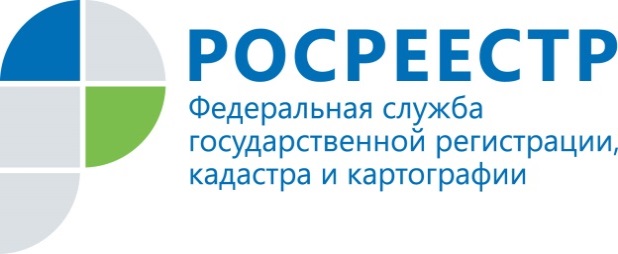 ПРЕСС-РЕЛИЗ10.04.2020 г. Управлением Росреестра по Удмуртии приостановлены проверки собственников земельных участковУправление Росреестра по Удмуртской Республике информирует заявителей о временном приостановлении проверок собственников земельных участков. Ограничения введены до 1 мая 2020 года по причине неблагоприятной эпидемиологической обстановки. «Выданные собственникам земельных участков предписания об устранении нарушений земельного законодательства, срок которых приходится на период до 1 мая, продлены на три месяца. Контрольные мероприятия возобновятся после снятия вынужденных ограничений. Новые даты проведения плановых проверок физических и юридических лиц будут доведены заранее. Вместе с тем внеплановые проверки индивидуальных предпринимателей и юридических лиц в текущем году могут быть проведены в порядке исключения в целях недопущения угрозы жизни и здоровью граждан, возникновения чрезвычайных ситуаций», - уточнил заместитель руководителя Управления Росреестра по Удмуртской Республике Павел Шишов.   В настоящее время при необходимости обращения в Управление Росреестра по Удмуртии гражданам и юридическим лицам предлагается воспользоваться  интернет-сервисом «Обращения граждан» на сайте Росреестра, электронной почтой 18_upr@rosreestr.ru или направить в письменном виде по почте: 426051, Удмуртская Республика, г. Ижевск, ул. М. Горького, д. 56.Контакты для СМИПресс-служба Управления Росреестра по Удмуртской Республике8 (3412)78-63-56pressa@r18.rosreestr.ruhttps://rosreestr.ruhttps://vk.com/club161168461г.Ижевск, ул. М. Горького, 56.